Dosjustering av  Gäller för: Ange Läkemedel/läkemedelsgrupp (ett eller flera läkemedelsnamn, substansnamn eller ATC-kod) och administreringssättStyrande parameter: Ange den parameter som doseringen ska justeras efter (t.ex. INR)Allmänna förutsättningarEndast namngiven sjuksköterska enligt regional blankett ”Uppdrag att dosjustera ordinerat läkemedel” får dosjustera ovanstående läkemedel/ läkemedelsgrupp. DokumentationLäkaren anger i patientjournalen inom vilket intervall patientens värde ska ligga, dessutom anges målvärde för styrande parameter som är angiven ovan.Beskriv var i patientjournalen ordinerande läkare dokumenterar vilket intervall och målvärde som gäller för patienten.När en dosering har justerats ska det dokumenteras i patientjournalen.Beskriv var och hur sjuksköterska dokumenterar dosjusteringen i patientjournalenArbetsbeskrivning Beskriv hur dosjustering ska ske t.ex. hur ofta ska uppföljning göras, hur ofta sker provtagning? Om värde avviker från målvärde/intervall: hur mycket dosen kan justeras vid varje tillfälle? Hur lång tid ska löpa innan utvärdering kan göras? Vad ska sjuksköterskan informera patienten om? Vilka biverkningar ska sjuksköterskan vara uppmärksam på och hur ska detta hanteras om dessa uppstår? Hur ska sjuksköterskan agera om inte tillräcklig effekt nås trots max-dos? Hur och när ska sjuksköterskan rapportera till läkare?Kompetenskrav för dosjusteringBeskriv kompetenskrav hos sjuksköterska för att få dosjustera läkemedlet/läkemedelsgruppenKoncernkontoret
Avdelningen för Hälso- och sjukvårdsstyrning
Område Läkemedel
Enheten för Region Skånes sjukhusapoteksfunktionKoncernkontoret
Avdelningen för Hälso- och sjukvårdsstyrning
Område Läkemedel
Enheten för Region Skånes sjukhusapoteksfunktion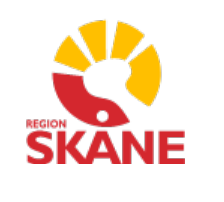 Dokumentversion 2                                                                                            
Senast reviderad 2019-11-21                                                        Dokumentversion 2                                                                                            
Senast reviderad 2019-11-21                                                        Dokumentversion 2                                                                                            
Senast reviderad 2019-11-21                                                        Dokumentnamn:
Regional rutin för ordination och läkemedelshantering, bilaga 7aStödmall.Dosjustering läkemedel eller läkemedelsgruppGäller för verksamhet:Gäller för verksamhet:Gäller fr.o.m.Sida nr:1/2Dokumentnamn:
Regional rutin för ordination och läkemedelshantering, bilaga 7aStödmall.Dosjustering läkemedel eller läkemedelsgruppGäller för verksamhet:Gäller för verksamhet:Gäller t o m:
Sida nr:1/2Utfärdat av: Namn, datumFastställd av: Namn, datumFastställd av: Namn, datumFastställd av: Namn, datumFastställd av: Namn, datum